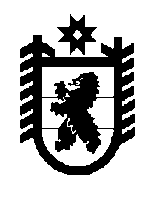 Республика КарелияСовет Олонецкого городского поселения –представительный орган муниципального образованияРЕШЕНИЕот 28.06.2022                                    №  31О внесении изменений в Правила благоустройства  территории муниципального образования «Олонецкое городское поселение», утверждённые  решением Совета Олонецкого городского поселения от 31.08.2021 № 272    	В соответствии   с пунктом    19 части  1  статьи  14  Федерального закона от  06.10.2003 № 131-ФЗ «Об общих принципах организации местного самоуправления в Российской Федерации», Уставом муниципального образования «Олонецкое городское поселение», Совет Олонецкого городского поселения – представительный орган муниципального образованияРЕШИЛ:1. Внести с изменения в Правила благоустройства территории муниципального образования «Олонецкое городское поселении», утверждённые   решением Совета Олонецкого городского поселения от 30.08.2021  № 272 (далее – Правила), следующего содержания:1.1.Раздел 10 дополнить пунктом 10.13 следующего содержания:«10.13.Организации, в собственности, аренде или ином вещном праве которых находятся или используются инженерные подземные сети и сооружения (в том числе смотровые и дождеприёмные колодцы, колодцы и люки подземных инженерных коммуникаций, тепловых, газовых и кабельных сетей, водопровода, канализации, водоотводные канавы и пр.), расположенные, в том числе под полотном дорожных объектов, обязаны следить, чтобы крышки люков коммуникаций всегда находились на уровне дорожного покрытия, содержались постоянно в исправном состоянии и закрытыми обеспечивающим безопасное движение транспорта и пешеходов, своевременно производить ремонт, обеспечивать порядок проведения земляных работ и восстановление нарушенных элементов благоустройства после строительства, реконструкции и ремонта объектов коммунального назначения, коммуникаций, дорог.10.13.1	Крышки люков, колодцев, расположенных на проезжей части дорожных объектов, в случае их повреждения или разрушения следует немедленно огородить, обозначить соответствующими дорожными знаками и в течение 3 рабочих дней восстановить организациям, указанным в п.10.13.10.13.2	Наличие открытых люков, а также выбоин, просадок и провалов дорожного покрытия по внешнему краю колодца в радиусе 1 м от внешнего края крышки (решетки) колодца не допускается. Ремонт должен осуществляться организациями, указанными в п.10.13.».2.  Настоящее решение подлежит обнародованию в установленном порядке.ГлаваОлонецкого городского поселения-председеталь Совета Олонецкого городского поселения                                                                                             В.В. Тихонова Приложение 1к решению Совета Олонецкого городского поселенияот 28.06.2022г.   № 31«Приложение 2к Правилам благоустройства  территории муниципального образования «Олонецкое городское поселение»ШКАЛА КАТЕГОРИЙ СОСТОЯНИЯ ЗЕЛЕНЫХНАСАЖДЕНИЙ ХВОЙНЫХ И ЛИСТВЕННЫХ ПОРОДСанитарной рубке подлежат зеленые насаждения, для которых определена категория состояния: «сильно ослабленное», «усыхающее», «сухостой текущего года», «сухостой прошлых лет» и самосев активно распространяющихся пород (ива, тополь, клен остролистный, клен ясенелистный, осина, черемуха).Санитарной рубке подлежат аварийные деревья (деревья с наклоном ствола более 40 градусов; деревья, пораженные гнилевыми болезнями; деревья с переросшей, неправильной формой кроной, деревья с оголенной корневой системой).Санитарной рубке (прореживанию) или пересадке на озелененных территориях подлежит поросль мелколиственных пород (ива, осина, ольха, рябина, береза, черемуха) с диаметром ствола до 3 см».Приложение 2 к решению Совета Олонецкого городского поселения от 28.06.2022г.   №   31«Приложение 3 к Правилам благоустройства  территории муниципального образования «Олонецкое городское поселение»МЕТОДИКАРАСЧЕТА ВОССТАНОВИТЕЛЬНОЙ СТОИМОСТИ ЗЕЛЕНЫХ НАСАЖДЕНИЙ ПРИ ИХ ПОВРЕЖДЕНИИ И СНОСЕ1. Действительная восстановительная стоимость зеленых насаждений (Сдв) во всех случаях их повреждения и уничтожения в расчете на одно дерево, кустарник, лиану, квадратный метр газона, цветника, травяного покрова, погонный метр живой изгороди рассчитывается путем умножения одной условной единицы, равной 200 (двумстам) рублям, на соответствующий коэффициент пересчета, определяемый по таблицам 1 и 2.Таблица 1. ДеревьяТаблица 2. Кустарник, газоны, цветникиПримечание:- при диаметре ствола дерева более 50 см коэффициент в последней строке таблицы 1 следует умножать на коэффициент 1,5 на каждые полные 10 см;- поросль клена ясенелистного, тополя бальзамического, осины, ольхи, ивы, рябины, березы, черемухи диаметром до 3 см в расчетах не учитывается;- ель колючая и ее привитые формы, береза повислая (форма карельская) в случае хищения или сноса оцениваются в 5-кратном размере от действительной восстановительной стоимости декоративных (экзотических) пород деревьев с учетом всех коэффициентов (кроме Кс), приведенных в настоящей Методике;- в случае сноса многоствольных экземпляров деревьев для расчета учитывается каждый сносимый ствол;- породы деревьев и кустарников, не включенные в таблицы 1 и 2, учитываются в соответствующей группе по аналогии.2. Окончательная восстановительная стоимость (С) рассчитывается с учетом поправочных коэффициентов по формуле:С = Сдв x Км x Кв x Кпс x Кс x Кн, где:Сдв - действительная восстановительная стоимость зеленых насаждений, рассчитанная согласно пункта 1 настоящей Методики;Км - поправочный коэффициент, зависящий от местонахождения зеленых насаждений;Кв - поправочный коэффициент на водоохранную ценность зеленых насаждений, расположенных в зонах охраны водных объектов (водоохранные зоны, прибрежные защитные полосы);Кпс - поправочный коэффициент для зеленых насаждений, расположенных в зонах строительства;Кс - поправочный коэффициент для сухостойных (мертвых) экземпляров, оцениваемых в качестве таковых вне зависимости от местонахождения: для лиственных пород и лиственницы в период вегетации после полного завершения распускания листьев (и хвои лиственницы) в сроки, соответствующие фенологии видов рано- и поздно распускающих листву деревьев; для хвойных пород - круглогодично;Кн - поправочный коэффициент для расчета ущерба, нанесенного при несанкционированном сносе и повреждении зеленых насаждений.Таблица 3. Величины поправочных коэффициентов».Категория состоянияКатегория состоянияОсновные признакиДополнительные признакиХвойные породыХвойные породыХвойные породыХвойные породы1.Без признаков ослабленияХвоя зеленая, блестящая, крона густая, прирост текущего года нормальный для данного вида, возраста, условий места произрастания и сезона-2.ОслабленныеХвоя часто светлее обычного, крона слабоажурная, прирост уменьшен не более чем наполовину по сравнению с нормальнымВозможны признаки местного повреждения ствола, корневых лап, ветвей3.Сильно ослабленныеХвоя светло-зеленая или серовато-матовая, крона ажурная, прирост уменьшен более чем наполовину по сравнению с нормальнымВозможны признаки местного повреждения ствола, корневых лап, ветвей, объедание хвои, поселения стволовых вредителей4.УсыхающиеХвоя серая, желтоватая или желтовато-зеленая, крона заметно изрежена, прирост текущего года еще заметен или отсутствуетПризнаки повреждения ствола и других частей дерева выражены сильнее, чем у предыдущих категорий5.Сухостой текущего годаХвоя серая, желтая или бурая. Крона часто изрежена, мелкие веточки сохраняются, кора сохранена или осыпаласьПризнаки предыдущей категории; в конце сезона возможно наличие на части дерева вылетных отверстий насекомых6.Сухостой прошлых летХвоя осыпалась или сохранилась лишь частично, мелкие веточки, как правило, обломились, большая часть ветвей и кроны осыпаласьНа стволе и ветвях имеются вылетные отверстия насекомых, под корой - обильная буровая мука и грибницаЛиственные породыЛиственные породыЛиственные породыЛиственные породы1.Без признаков ослабленияЛиства зеленая блестящая, крона густая, прирост текущего года нормальный для данного вида, возраста, условий места произрастания и сезона-2.Умеренно ослабленныеВ кроне до 25% сухих ветвей; листва зеленая. Крона слабо ажурная, прирост может быть ослаблен по сравнению с нормальнымМогут быть местные повреждения ветвей, корневых лап и ствола, механические повреждения, единичные водяные побеги3.Средне ослабленныеСухих ветвей 25-50%, листва мельче или светлее обычной, преждевременно опадает, крона изреженаПризнаки предыдущей категории выражены сильнее; сокотечение и водяные побеги на стволе и ветвях, присутствие стволовых вредителей4.Сильно ослабленныеСухих ветвей более 50-75%, листва мельче или светлее обычной, преждевременно опадает, крона изреженаПризнаки предыдущей категории выражены сильнее; сокотечение и водяные побеги на стволе и ветвях, присутствие стволовых вредителей5.УсыхающиеВ кроне более 75% сухих ветвей, листва мельче, светлее или желтее обычной, преждевременно опадает или увядает, крона сильно изреженаНа стволе и ветвях возможны признаки заселения стволовыми вредителями; обильные водяные побеги, частично усохшие или усыхающие6.Сухостой текущего годаЛиства усохла, увяла или преждевременно опала, мелкие веточки и кора сохраниласьНа стволе, ветвях, корневых лапах часто признаки заселения стволовыми вредителями и поражения грибами7.Сухостой прошлых летЛиства и часть ветвей опали, кора разрушена или опала на большей части стволаИмеются вылетные отверстия насекомых на стволе, ветвях и корневых лапах, на коре и под корой грибница и плодовые тела грибовДиаметр деревьев на высоте 1,3 м от уровня земли (см)Хвойные породы деревьев (ель, сосна, пихта, кедр и др.) в у.е.Широколиственные деревья (липа, клен, дуб, вяз, ольха клейкая, ясень, тополь (кроме бальзамического), яблоня и др.) в у.е.Мелколиственные и фруктовые деревья (береза, рябина, черемуха, боярышник, груша, вишня, слива) в у.е.Прочие (клен ясенелистный, тополь бальзамический, осина, ольха, ива) в у.е.Декоративные (экзотические) породы деревьев (каштан, береза карельская и др.) в у.е.До 12 включительно181815698От 12,1 до 24 включительно2121178112От 24,1 до 40 включительно24241911132От 40,1 до 50 включительно27272114164Одиночный кустарник и лианы (шт.):высота (м) до 1 м включительно1,4высота от 1 м до 2 м включительно5,5высота от 2 м до 3 м включительно8высота от 3 м и более11Экзотические кустарники, не свойственные для Северо-Западного региона (туя, магония, айва, лещина, спирея (сортовая), барбарис Тунберга, барбарис обыкновенный (сортовой) и пр.)22Однорядная живая изгородь (пог. м)3,6Двухрядная живая изгородь (пог. м)4,1Газон партерный (кв. м)6Газон магистральный (кв. м)5Естественный травяной покров (кв. м)4Цветник (кв. м)7Наименование коэффициентаОбласть примененияВеличина коэффициентаКм- для центральной части города Олонец, полотном Октябрьской железной дороги, береговой линией рек Олонка и Мегрега, скверов, парков и других земель рекреационного назначения1,5Км- для остальных микрорайонов и территорий Олонецкого городского поселения1,2Кв- для зон охраны водных объектов, ширина которых устанавливается от береговой линии реки Олонка и Мегрега – 200 м2,0Кпс- для зон строительства объектов социальной сферы0Кпс- для зон строительства линейных объектов (газопровод, теплотрасса, водопровод, канализация)0Кпс- для зон строительства объектов инженерного благоустройства0Кпс- для зон строительства жилых домов0Кпс- для зон строительства прочих объектов1,0Кс- на всей территории Олонецкого городского поселения0Кн- на всей территории Олонецкого городского поселения10